Cover Letter & Statement LetterYth. Dr.rer.nat. Saptono Hadi, M.Si., Apt.Ketua Editor JPSCR:Journal  of Pharmaceutical and Clinical ResearchBerikut kami sampaikan naskah kami berjudul “Potensi Daun Insulin (Smallanthus sonchifolius) Terhadap Total Flavonoid, Total Fenolik Dan Aktivitas Antibakteri Dengan Perbedaan Metode Ekstraksi” dengan author Chintiana Nindya Putri, Muhammad Ryan Radix Rahardhian, dan Dewi Ramonah. Penelitian ini mengkaji tentang “mengetahui pengaruh perbedaan metode ekstraksi maserasi dan digesti terhadap hasil skrining fitokimia, kromatografi lapis tipis (KLT), total phenolic content  (TPC), dan Total Flavonoid Content (TFC) serta aktivitas antibakteri Sthapylococcus aureus dari ekstrak etanol daun insulin” dan memiliki keterbaruan/novelty “Penelitian tentang pengaruh perbedaan metode ekstraksi dengan cara dingin (maserasi) dan panas (digesti) terhadap kandungan fenolik total, flavonoid total dan antibakteri Staphylococcus aureus”.Bersama ini saya Chintiana Nindya Putri sebagai penulis korespondensi mewakili semua penulis menyatakan bahwa:Naskah yang saya tulis sudah sesuai dengan format dan template yang telah diberikan oleh JPSCR:Journal of Pharmaceutical Science and Clinical Research. Semua penulis yang tertulis pada naskah memiliki kontribusi subtantif pada naskah dan naskah telah dikoreksi serta mendapatkan persetujuan oleh semua penulis.Penulis/penulis korespondensi tidak memiliki konflik kepentingan apapun terhadap naskah.Naskah ini telah tervalidasi tidak ada tindakan plagiat atau kejahatan akademik dan ijin dari pihak ketiga ketika menggunakan gambar atau ilustrasi harus diperoleh sebelum melakukan publikasi.Memenuhi etika publikasi terutama jika menggunakan model hewan uji/manusia sebagai obyek penelitian.Artikel ini tidak sedang atau akan disubmit ke jurnal lainnya selain JPSCR:Journal of Pharmaceutical Science and Clinical Research.Penarikan artikel ketika proses review atau saat diterima tanpa justifikasi saintifik maka dikenankan pinalti sesuai dengan “withdraw penalty”Editor berwenang untuk melakukan perubahan agar naskah dapat terpublikasi sesuai dengan ketentuan JPSCR: Journal of Pharmaceutical and Clinical Research.Semarang, 03 Agustus 2020Corresponding author,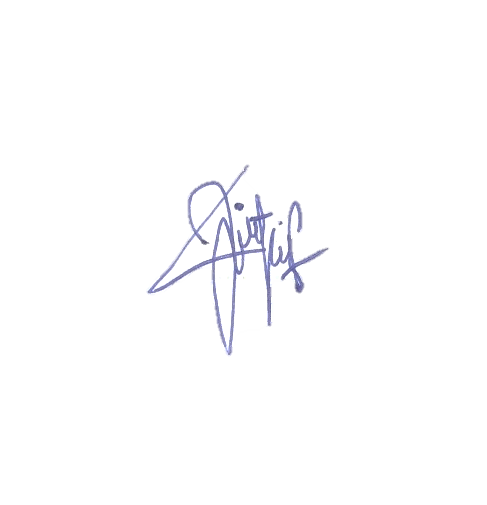 Chintiana Nindya PutriProgram Studi Farmasi, Universitas Islam Sultan Agung, Jl. Kaligawe Raya KM 4, Semarang, Indonesia, 50112. (+62 85 956 508 016)Suggestion Reviewer Form & Contribution statementJudul Artikel:Suggested reviewers (min. 2 reviewers)Form kontribusi penulisCorresponding author assigned in author order and print in bold characters.Substantive contribution can be printed by: drafting, supervisor, investigator, review, editing, artwork preparation, resource, conceptualization.Semarang, 03 Agustus 2020Corresponding author,Chintiana Nindya PutriProgram Studi Farmasi, Universitas Islam Sultan Agung, Jl. Kaligawe Raya KM 4, Semarang, Indonesia, 50112. (+62 85 956 508 016)NoName AffiliationExpert fieldEmail 1Ari Satya NugrahaUniversitas JemberFitokimiaarisatia@unej.ac.id2Yeni FaridaUniversitas Sebelas MaretFarmasiyenifarida.apt@gmail.comNo.Author orderAuthor’s nameSubstantive contribution1.First authorChintiana Nindya PutriDrafting, resource2.Second authorMuhammad Ryan Radix RahardhianReview, conceptualization3.Third authorDewi RamonahEditing4.Fourth author, etc.